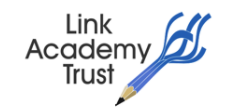 Progression in Reading – The Raleigh HubProgression in Reading – The Raleigh HubProgression in Reading – The Raleigh HubProgression in Reading – The Raleigh HubProgression in Reading – The Raleigh HubProgression in Reading – The Raleigh HubProgression in Reading – The Raleigh HubReception Year 1Year 2Year 3Year 4Year 5Year 6Decoding / Word Reading*use phonic knowledge to decode regular words and read them aloud accurately*read and understand simple sentences*read some common irregular words*apply phonic knowledge to decode words*respond with the correct sound for graphemes for all 40+phonemes – including alternative sounds*read accurately by blending taught GPS*read common exception words eg: the, said, once, she, friend, school*read common suffixes -s, -es, - ing, -ed, -est*read multi-syllable words containing taught GPCs*read contractions such as I’m, can’t, we’ll.*Know that apostrophes represent omitted letters*read aloud phonically-decodable texts*read pseudo words with accuracy – including vowel digraphs and trigraphs*apply phonic knowledge and skills consistently to decode quickly and accurately*read accurately by blending, including alternative sounds for graphemes*read multi-syllable words containing these graphemes*read common suffixes such as: - ment, -less, -ness, -ful and -ly*read exception words, noting unusual correspondences (including words from the Y2 Spelling appendix such as because, beautiful, everybody, should, whole, parents, money)*read most words quickly and accurately without overt sounding and blending*read some phonically-decodable books with fluency, sound out unfamiliar words automatically*reread books to build up fluency and confidence*read with fluency a range of age appropriate text types – including fairy stories, myths and legends, poetry, plays, non-fiction books - reading at a speed sufficient for them to focus on understanding with some support*read most common exception words by sight – including all those in the Y2 spelling appendix – noting unusual correspondence between spelling and sound*know the full range of GPCs and use phonic skills consistently and automatically to address unfamiliar or challenging words*determine the meaning of new words by sometimes applying knowledge of root words and their affixes eg: disagree, misbehave, incorrect*prepare poems and scripts to read aloud/perform – show appropriate intonation and volume when reciting *read with fluency a range of age appropriate text types – including fairy stories, myths and legends, poetry, plays, non-fiction books – reading at a speed sufficient for them to focus on understanding*read most common exception words effortlessly – noting unusual correspondence between spelling and sound*know the full range of GPCs and use phonic skills consistently and automatically to address unfamiliar words with few errors*determine the meaning of new words by sometimes applying knowledge of root words and their affixes eg information, invasion, enclosure, mountainous*prepare poems and play scripts to read aloud and perform – demonstrating understanding by showing appropriate intonation and volume when reciting toreading aloud*fluently and automatically read a range of age-appropriate texts including both modern fiction and those from our literary heritage; books from other cultures; myths, legends and traditional stories; poetry; plays; non-fiction and reference or text books*determine the meaning of new words by applying morphological knowledge of root words and affixes eg: suspect/suspicious, change/changeable, receive/reception*know securely the different pronunciations of words with the same letter-string eg: bought, rough, cough, though, plough*use appropriate intonation, tone and volume when reciting or reading aloud to an audience with an intention to make the meaning clear*fluently and effortlessly read the full range of age-appropriate texts including both modern fiction and those from our literary heritage; books from other cultures; myths, legends and traditional stories; poetry; plays; non-fiction and reference or text books*determine the meaning of new words by applying morphological knowledge of root words and affixes eg: ambitious, infectious, observation, innocence*use appropriate intonation, tone and volume when reciting or reading aloud to an audience making the meaning clear by how they present the textRange of reading*listen to and discuss a wide range of poems, stories and non- fiction at a level beyond that at which they can read independently*link what they read or hear readto their own experiences*listen to, discuss and express views about a wide range of contemporary and classic poetry, stories and non-fiction at a level beyond that at which they can read independently*listen to, discuss and express views about a wide range of fiction, poetry and plays – sometimes at a level beyond that which they can read independently*listen to, discuss and express views about a wide range of fiction, poetry and plays – beginning to justify comments*read a growing repertoire of texts – both fiction and non- fiction*demonstrate a positive attitude by frequently reading a wide range of texts – both fiction and non-fictionFamiliarity with texts*become very familiar with key stories, fairy stories and traditional tales, retelling them and considering their particular characteristics*recognise and join in with predictable phrases*become increasingly familiar with and retell a wide range of stories, fairy stories and traditional tales*recognise simple recurring literary language in stories and poetry*identify themes and conventions in a range of books*identify themes and conventions in a range of books including the conventions of myths and play scripts and begin to make comparisons*be familiar with a range of text types including modern and traditional fiction; books from other cultures; myths, legends and traditional stories; poetry; plays; non-fiction and reference books*discuss and comment on themes and conventions in various genres*demonstrate familiarity with different texts types*accurately identify and comment on the features, themes and conventions across a range of texts and understand their usePoetry and Performance*appreciate rhymes and poems, and recite some by heart*build up a repertoire of poems learnt by heart, appreciate these and recite some with appropriate intonation to make the meaning clear*recognise some different forms of poetry such as shape poems, free verse or narrative and explain their differences*recognise, compare and evaluate several different forms of poetry such as free verse, rhyming, shape, narrative, humorous etc…*read and recite age-appropriate and more challenging poetry that has been learned by heart*demonstrate that they have learned a wide range of poetry by heartWord Meanings*discuss word meanings, link new meanings to those already known*discuss and clarify the meanings of words, linking new meanings to known vocabulary*discuss favourite words and phrases*explain the meaning of words in context; use dictionaries to check meanings*discuss words and phrases that capture the reader’s interest and imagination*explain the meaning of more words in context with greater precision; using dictionaries to check meanings independently*discuss and explain words and phrases that capture reader’s interest/imagination*discuss their understanding of the meaning of words in context – finding other words which are similar*explore finer meanings of words*show, discuss and explore their understanding of the meaning of vocabulary in contextUnderstanding*demonstrate their understanding when talking with others about what they have read.*draw on what they already know or on background information and vocabulary provided by the teacher*check that the text makes sense to them as they read and correct inaccurate reading*discuss the sequence of events in books and how items of information are related*draw on what they already know or on background information and vocabulary provided by the teacher*check that the text makes sense to them as they read and correct inaccurate reading*check the text makes sense, reading to the punctuation and usually re-reading or self-checking*explain and discuss their understanding of the text eg: explain events; describe acharacter’s actions*identify how language, structure and presentation contribute to meaning eg: trembling indicates that the child is scared; text box provides a list of quick facts*check that the text makes sense, reading to the punctuation and habitually re-reading*explain and discuss their understanding of the text eg: describe a sequence of events; the way a character changes through the story etc…*identify and summarise main ideas drawn from more than one paragraph *identify how language, structure and presentation contribute to meaning including identifying keytopics within paragraphs*provide straightforward explanations for the purpose of the language, structure and presentation of texts eg: use of bullet points; how a letter is set out; introductory paragraphs*make comparisons within and across texts eg: compare two ghost stories*distinguish fact from opinion with some accuracy and awareness of ambiguity*summarise main ideas from more than one paragraph – identifying key details whichsupport the main idea*identify language, structural and presentational features in texts and explain how they contribute to meaning*use contextual evidence to make sense of the text*make accurate and appropriate comparisons within and across different texts*distinguish between fact and opinion accurately and discuss ambiguity between the two*confidently summaries content drawn from more than one paragraphInference*discuss the significance of the title and events*make inferences on the basis of what is being said and done*make inferences on the basis of what is being said and done*answer and ask questions*draw inferences and justify with evidence eg: characters’ feelings, thoughts and motives from their actions or words*draw inferences and justify with evidence eg: characters’ feelings, thoughts and motives from their actions /words – and draw comparisons with little prompting*draw inferences and justify these with evidence from the text eg: explain how a character’s feelings changed and how they know this*make developed inferences and explain and justify with textual evidence to support their reasoningPrediction*predict what might happen on the basis of what has been read so far*predict what might happen on the basis of what has been read so far*predict what might happen from simple details both stated and implied*make credible predictions about what might happen from details stated and implied*make credible and insightful predictions*make credible and insightful predictions which are securely rooted in textAuthorial intent*discuss and evaluate how authors use language, including figurative language – and itseffect on the reader*identify the effect of language, including figurative; explain and evaluate its effect – includingimpact and suitability of choiceNon-fiction*listen to and discuss a range of non-fiction texts, draw on what they already know and on background information and vocabulary provided by the teacher*be introduced to non-fiction books that are structures in different ways*listen to and discuss a range of non-fiction and reference or text books that are structured in different ways; identify their characteristics and recognise typical presentational features*retrieve and record information from non-fiction texts*listen to and discuss a range of non-fiction and reference or text books that are structured in different ways recognising typical presentational features*know how information is signposted in reference book and use this to retrieve and record information from non-fiction / reference texts*confidently retrieve, record and present information from non- fiction texts*retrieve, record and present information from non-fiction texts – independently and creativelyDiscussing reading*participate in discussion about what is read to them, take turns and listen to what others say*explain clearly their understanding of what is read to them*participate in discussion about books, poems and other works that are read to them and those that they can read for themselves, taking turns and listening to what other say*explain and discuss their understanding of books, poems and other material, both those that they listen to and those they read for themselves*engage with a range of texts, making choices and explaining preferences; start to know preferred authors and text types; talk about books read both in and out of school*during discussion about texts, ask questions to improve their understanding; take turns and listen to what others have to say*engage with a range of texts, making choices and explaining preferences; know some text types; talk about books read both in and out of school making textual references*during discussion about texts, ask relevant questions to improve their understanding; take turns and build on what others have to say*recommend books to others – giving detailed reasons*readily ask pertinent questions to enhance understanding*participate confidently in discussion about books, expressing and justifying opinions, building on ideas and challenging others’ views courteously*explain what they know or have read – including through formal presentations and debates, using notes where necessary*state own preferences and recommend books to others – giving substantiated reasons*pose hypotheses and ask probing questions to enhance understanding*discuss books, expressing and justifying opinions, building ideas and challenging others’ views courteously*explain their understanding of what they have read – including through formal presentations and debates – maintaining a focus on the topic